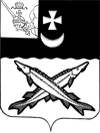 Заключениена проект  решения    Совета города Белозерск о внесении изменений и дополнений в решение Совета города Белозерск от 25.12.2019 № 52 «О бюджете муниципального образования «Город Белозерск» на 2020 год и плановый период 2021 и 2022 годов»                                                                                от 26 мая   2020 года        Экспертиза проекта решения проведена на основании  п.11 статьи 12 Положения о контрольно-счетной комиссии района, утвержденного решением Представительного Собрания района от 27.02.2008  № 50 (с учетом внесенных изменений и дополнений), пункта 4 плана работы контрольно-счетной комиссии района на 2020 год. Сроки проведения экспертизы:25– 26 мая 2020 года В результате экспертизы установлено:        1. Проектом решения изменения в основные характеристики бюджета поселения не вносятся.       2. В приложениях 5 «Распределение бюджетных ассигнований по разделам, подразделам классификации расходов на 2020 год и плановый период 2021 и 2022 годов», 6 «Распределение бюджетных ассигнований по разделам, подразделам, целевым статьям (муниципальным программам и непрограммным направлениям деятельности), группам и подгруппам видов расходов на 2020 год и плановый период 2021 и 2022 годов», 7 «Распределение бюджетных ассигнований по ведомственной структуре расходов бюджета муниципального образования на 2020 год и плановый период 2021 и 2022 годов»,  произведена корректировка бюджетных средств без изменения общего объема расходов.Основные изменения на 2020 год коснулись двух разделов бюджетной классификации:         по разделу 01 «Общегосударственные вопросы» планируется уменьшение расходов на 225,0 тыс. руб., из них:- по подразделу 0104 «функционирование Правительства Российской Федерации, высших исполнительных органов государственной власти субъектов Российской Федерации, местных администраций» планируется уменьшение расходов на сумму 160,0 тыс. руб.;- по подразделу 0113 «другие общегосударственные вопросы» планируется уменьшение расходов на сумму 65,0 тыс. руб.;        по разделу 05 «Жилищно-коммунальное хозяйство» планируется увеличение расходов на 225,0 тыс. руб., из них:- по подразделу «коммунальное хозяйство» планируется увеличение расходов  на сумму 585,0 тыс. руб.;- по подразделу «другие вопросы в области жилищно-коммунального хозяйства» планируется снижение расходов на сумму 360,0 тыс. руб.Согласно пояснительной записке  вносимые изменения по уменьшаемым расходам не приведут к образованию кредиторской задолженности.Выводы:1. Представленный проект решения Совета города Белозерск о внесении изменений в решение Совета города Белозерск от 25.12.2019 № 52 «О бюджете муниципального образования «Город Белозерск» на 2020 год и плановый период 2021 и 2022 годов» рекомендован к принятию. Аудитор КСК района:                                                 В.М.Викулова